Exkursion – Aufgabenblatt8A – November 2014                                                            Thema: Natur im BallungsraumEure Gruppe widmet sich der Thematik „Natur im Ballungsraum“. Bevor Ihr euch aber auf den Weg zur eigenständigen Exkursion macht, versucht zuerst Euer Thema theoretisch zu analysieren und im Gruppenverband zu diskutieren. Folgende Aufgabenstellungen sollen Euch dabei helfen:Versucht eine Definition für „Natur“ in einer Stadt zu finden. Was zählt Eurer Meinung nach dazu, was nicht. Nehmt einen Stadtplan und versucht anhand dessen festzustellen, wo sich in Vöcklabruck Naturflächen in der Stadt befinden. Wie zeichnen sich größere Naturflächen aus (Lage, Ausstattung, Zielpublikum,…)?Was sollte für Euch Natur in der Stadt bieten? – Was muss Eures Erachtens nach bei der Stadtplanung und der entsprechenden Verteilung von Naturflächen beachtet werden?Ist das Angebot an Naturflächen in Vöcklabruck ausreichend? Wo und wie könnten Veränderungen vorgenommen werden? Was sollte für die Zukunft beachtet werden?Wenn Ihr Eure Thematik ausreichend diskutiert habt, einigt Euch auf ein Ziel in Schulnähe, welches möglichst aussagekräftig für Euer Thema ist. Teilt es im Anschluss dem Lehrer mit und findet passende Fragestellungen für Eure Exkursion!Viel Spaß und gutes Gelingen!Exkursionsprotokoll (abzugeben!)8A – November 2014                                                            Thema: Natur im BallungsraumGruppenmitglieder:Gewählter Zielort:Begründung für die Wahl:Fragestellung(en):Ergebnis(se):Tragt in die Karte Euren Zielort, den Ausgangspunkt (Schule) sowie die von Euch gewählte Route farblich ein!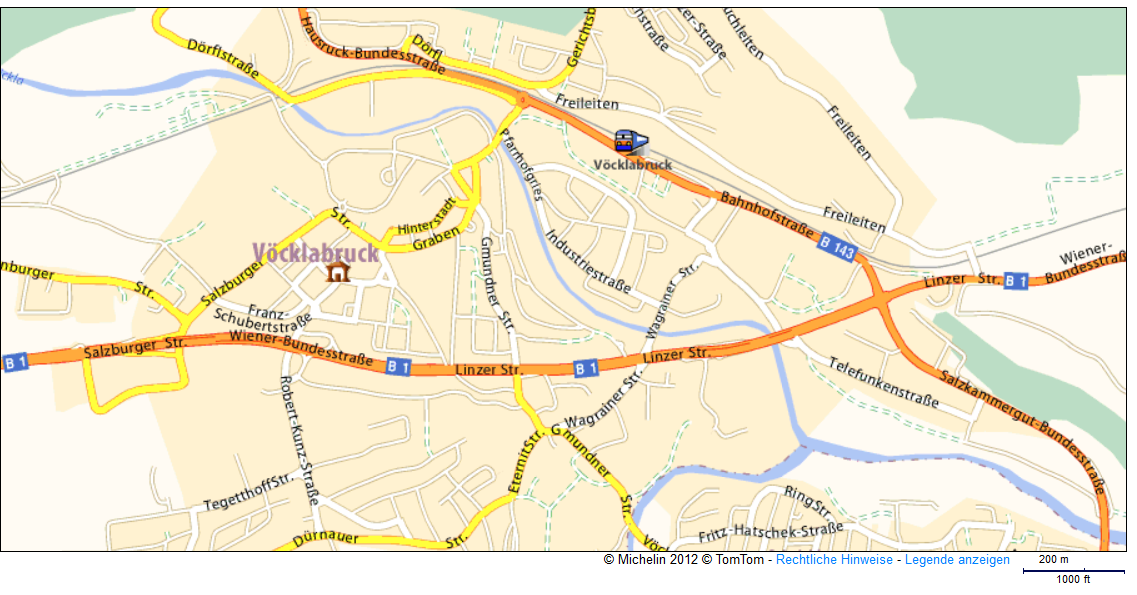 Exkursion – Aufgabenblatt8A – November 2014                                                        Thema: Gesundheit & AltenpflegeEure Gruppe widmet sich der Thematik „Gesundheit & Altenpflege“. Bevor Ihr euch aber auf den Weg zur eigenständigen Exkursion macht, versucht zuerst Euer Thema theoretisch zu analysieren und im Gruppenverband zu diskutieren. Folgende Aufgabenstellungen sollen Euch dabei helfen:Versucht zunächst genauer zu definieren, was der Bereich Gesundheit und Altenpflege alles umfasst. Nehmt nun einen Stadtplan und versucht anhand dessen festzustellen, wo sich in Vöcklabruck solche gesundheitlichen Einrichtungen befinden. Ist ein Muster erkennbar? Existieren Zentren und wenn ja, für welche Zielgruppe? Welches Einzugsgebiet könnten diese Zentren haben?Was erscheint Euch bei der Planung und Standortwahl von Gesundheits- und Altenpflegeeinrichtungen wichtig? Sind die Voraussetzungen in Vöcklabruck dafür in ausreichendem Maße gegeben? Wenn Ihr nun für die Stadtplanung in Vöcklabruck zuständig wärt, was würde Ihr ändern/verbessern beziehungsweise welchen zukünftigen Herausforderungen (Stichwort alternde Gesellschaft u.a.) müsstet Ihr Euch stellen und wie könnten diese gelöst werden?Wenn Ihr Eure Thematik ausreichend diskutiert habt, einigt Euch auf ein Ziel in Schulnähe, welches möglichst aussagekräftig für Euer Thema ist. Teilt es im Anschluss dem Lehrer mit und findet passende Fragestellungen für Eure Exkursion!Viel Spaß und gutes Gelingen!Exkursionsprotokoll (abzugeben!)8A – November 2014                                                        Thema: Gesundheit & AltenpflegeGruppenmitglieder:Gewählter Zielort:Begründung für die Wahl:Fragestellung(en):Ergebnis(se):Tragt in die Karte Euren Zielort, den Ausgangspunkt (Schule) sowie die von Euch gewählte Route farblich ein!Exkursion – Aufgabenblatt8A – November 2014                                                                        Thema: StadtverwaltungEure Gruppe widmet sich der Thematik „Stadtverwaltung“. Bevor Ihr euch aber auf den Weg zur eigenständigen Exkursion macht, versucht zuerst Euer Thema theoretisch zu analysieren und im Gruppenverband zu diskutieren. Folgende Aufgabenstellungen sollen Euch dabei helfen:Was fällt eurer Meinung nach alles unter den Begriff Stadtverwaltung? Welche lokalen Einrichtungen und Instanzen sind nötig, um eine Stadt verwalten zu können?Nehmt einen Stadtplan und versucht anhand dessen festzustellen, wo sich in Vöcklabruck solche Verwaltungseinrichtungen befinden. Überlegt Euch, welchen Aufgaben die einzelnen Einrichtungen nachkommen müssen und wie ihre Entscheidungen unser alltägliches Leben beeinflussen.Stadtplanung ist ein Teil des Aufgabenbereiches. Überlegt Euch, wie sich das Stadtbild Vöcklabrucks in den letzten Jahren/Jahrzehnten verändert hat und welche stadtplanerischen Konzepte dahinterstehen.Fallen Euch aktuelle oder zukünftige Herausforderungen für die Stadtplanung Vöcklabrucks ein? Wenn ja, wie stellen sich diese Problematiken dar beziehungsweise was könnte zur Lösung beitragen?Wenn Ihr Eure Thematik ausreichend diskutiert habt, einigt Euch auf ein Ziel in Schulnähe, welches möglichst aussagekräftig für Euer Thema ist. Teilt es im Anschluss dem Lehrer mit und findet passende Fragestellungen für Eure Exkursion!Viel Spaß und gutes Gelingen!Exkursionsprotokoll (abzugeben!)8A – November 2014                                                                        Thema: StadtverwaltungGruppenmitglieder:Gewählter Zielort:Begründung für die Wahl:Fragestellung(en):Ergebnis(se):Tragt in die Karte Euren Zielort, den Ausgangspunkt (Schule) sowie die von Euch gewählte Route farblich ein!Exkursion – Aufgabenblatt8A – November 2014                                                                                       Thema: BildungEure Gruppe widmet sich der Thematik „Bildung in Vöcklabruck“. Bevor Ihr euch aber auf den Weg zur eigenständigen Exkursion macht, versucht zuerst Euer Thema theoretisch zu analysieren und im Gruppenverband zu diskutieren. Folgende Aufgabenstellungen sollen Euch dabei helfen:In welchem Gebiet sind Schulen und Bildungszentren gehäuft? Gibt es außerdem noch Weiterbildungszentren für Erwachsene?Begründet, warum sich Bildungsinstitutionen an gewissen Orten befinden und woanders nicht vorkommen.Gibt es Strukturen, die eine Vernetzung der Bildungsinstitutionen aufzeigen? Wenn ja, wieso? Wenn nein, wieso nicht?Wie könnte das Bildungsangebot erweitert werden beziehungsweise welcher zukünftige Fokus könnte von Bedeutung sein/werden? Gibt es stadtplanerische Herausforderungen im Zusammenhang mit Bildungseinrichtungen? Wie können diese gelöst werden?Wenn Ihr Eure Thematik ausreichend diskutiert habt, einigt Euch auf ein Ziel in Schulnähe, welches möglichst aussagekräftig für Euer Thema ist. Teilt es im Anschluss dem Lehrer mit und findet passende Fragestellungen für Eure Exkursion!Viel Spaß und gutes Gelingen!Exkursionsprotokoll (abzugeben!)8A – November 2014                                                                                       Thema: BildungGruppenmitglieder:Gewählter Zielort:Begründung für die Wahl:Fragestellung(en):Ergebnis(se):Tragt in die Karte Euren Zielort, den Ausgangspunkt (Schule) sowie die von Euch gewählte Route farblich ein!	Exkursion – Aufgabenblatt8A – November 2014                                                                                      Thema: WohnenEure Gruppe widmet sich der Thematik „Wohnen in Ballungsräumen“. Bevor Ihr euch aber auf den Weg zur eigenständigen Exkursion macht, versucht zuerst Euer Thema theoretisch zu analysieren und im Gruppenverband zu diskutieren. Folgende Aufgabenstellungen sollen Euch dabei helfen:Wo im Gebiet Vöcklabruck lassen sich größere Siedlungsgebiete finden? Sind Unterschiede in der Bebauung erkenntlich (Einzelhausbebauung, Wohnungsblöcke)?Welche Faktoren lassen ein Wohngebiet attraktiv erscheinen, welche nicht? Begründet!Für welche sozialen Schichten erscheinen manche Wohngebiete unattraktiv, obwohl sie für andere attraktiv sind? Warum ist das so? Welche zukünftigen Probleme könnten im Zusammenhang mit Wohnen in urbanen Gebieten auftreten und mit welchen Maßnahmen kann die Stadtplanung entgegenwirken? Fallen Euch Beispiele ein (- auch aus anderen Städten)?Wenn Ihr Eure Thematik ausreichend diskutiert habt, einigt Euch auf ein Ziel in Schulnähe, welches möglichst aussagekräftig für Euer Thema ist. Teilt es im Anschluss dem Lehrer mit und findet passende Fragestellungen für Eure Exkursion!Viel Spaß und gutes Gelingen!Exkursionsprotokoll (abzugeben!)8A – November 2014                                                                                      Thema: WohnenGruppenmitglieder:Gewählter Zielort:Begründung für die Wahl:Fragestellung(en):Ergebnis(se):Tragt in die Karte Euren Zielort, den Ausgangspunkt (Schule) sowie die von Euch gewählte Route farblich ein!Exkursion – Aufgabenblatt8A – November 2014                                    Thema: Öffentlicher Verkehr & InfrastrukturEure Gruppe widmet sich der Thematik „Öffentlicher Verkehr & Infrastruktur“. Bevor Ihr euch aber auf den Weg zur eigenständigen Exkursion macht, versucht zuerst Euer Thema theoretisch zu analysieren und im Gruppenverband zu diskutieren. Folgende Aufgabenstellungen sollen Euch dabei helfen:Wie ist die Stadt Vöcklabruck strukturiert, sodass öffentlicher Verkehr und Infrastruktur möglich ist? Was ist generell für einen öffentlichen Verkehr notwendig?Welche Standorte in Vöcklabruck sind wichtig für den öffentlichen Verkehr? Warum befinden sie sich genau an dieser Stelle? Welche Elemente charakterisieren den öffentlichen Verkehr?Woraus besteht eine gute Infrastruktur? Wozu ist diese wichtig?Wie lassen sich Infrastruktur und öffentlicher Verkehr in Vöcklabruck zukünftig noch verbessern und wie kann die Stadtplanung dazu beitragen? Fallen Euch Beispiele ein?Wenn Ihr Eure Thematik ausreichend diskutiert habt, einigt Euch auf ein Ziel in Schulnähe, welches möglichst aussagekräftig für Euer Thema ist. Teilt es im Anschluss dem Lehrer mit und findet passende Fragestellungen für Eure Exkursion!Viel Spaß und gutes Gelingen!Exkursionsprotokoll (abzugeben!)8A – November 2014                                    Thema: Öffentlicher Verkehr & InfrastrukturGruppenmitglieder:Gewählter Zielort:Begründung für die Wahl:Fragestellung(en):Ergebnis(se):Tragt in die Karte Euren Zielort, den Ausgangspunkt (Schule) sowie die von Euch gewählte Route farblich ein!Exkursion – Aufgabenblatt8A – November 2014                                                                                  Thema: WirtschaftEure Gruppe widmet sich der Thematik „Wirtschaft in Vöcklabruck“. Bevor Ihr euch aber auf den Weg zur eigenständigen Exkursion macht, versucht zuerst Euer Thema theoretisch zu analysieren und im Gruppenverband zu diskutieren. Folgende Aufgabenstellungen sollen Euch dabei helfen:Versucht zuerst eine Definition zu finden, was Eurer Meinung nach alles unter den Begriff Wirtschaft fällt. Wo lassen sich nun in Vöcklabruck wichtige wirtschaftliche Standorte finden? Lassen sich auf der Karte Zonen erkennen, wo gewisse Wirtschaftssparten zentriert sind?Welchen Zweck haben wirtschaftliche Betriebe und Dienstleistungen allgemein für eine Stadt?Mit welchen anderen wichtigen stadtstrukturellen Gegebenheiten (z.B. Einkauf) steht die Wirtschaft einer Stadt in enger Verbindung? Listet auf und begründe!Überlegt Euch abschließend noch, welche Auswirkungen die stadtplanerischen Modelle einer Umfahrungsstraße sowie eines revitalisierten Stadtplatzes bedeuten und welche etwaigen Vorteile wie auch Probleme damit einhergehen können!Wenn Ihr Eure Thematik ausreichend diskutiert habt, einigt Euch auf ein Ziel in Schulnähe, welches möglichst aussagekräftig für Euer Thema ist. Teilt es im Anschluss dem Lehrer mit und findet passende Fragestellungen für Eure Exkursion!Viel Spaß und gutes Gelingen!Exkursionsprotokoll (abzugeben!)8A – November 2014                                                                                  Thema: WirtschaftGruppenmitglieder:Gewählter Zielort:Begründung für die Wahl:Fragestellung(en):Ergebnis(se):Tragt in die Karte Euren Zielort, den Ausgangspunkt (Schule) sowie die von Euch gewählte Route farblich ein! Exkursion – Aufgabenblatt8A – November 2014                                                                   Thema: Kultur und FreizeitEure Gruppe widmet sich der Thematik „Kultur und Freizeit“. Bevor Ihr euch aber auf den Weg zur eigenständigen Exkursion macht, versucht zuerst Euer Thema theoretisch zu analysieren und im Gruppenverband zu diskutieren. Folgende Aufgabenstellungen sollen Euch dabei helfen:Welche Arten von Freizeit- und Kulturangeboten lassen sich in Vöcklabruck finden? Erstellt eine Liste.In welchem Gebiet der Stadt sind diese zu finden? Gibt es Strukturen, die eine Vernetzung dieser aufweisen, oder sind die Standorte individuell? Woran kann die Verteilung der Freizeit- und Kultur-Standorte liegen?Welche sozialen Schichten/Zielgruppen nutzen welche Angebote und warum?Sucht Euch eine Zielgruppe aus (z.B. Jugendliche, Senioren o.ä.) und versucht eine stadtplanerische Idee auszuarbeiten, wie man diese Gruppe im kulturellen und freizeitlichen Kontext fokussieren könnte!Wenn Ihr Eure Thematik ausreichend diskutiert habt, einigt Euch auf ein Ziel in Schulnähe, welches möglichst aussagekräftig für Euer Thema ist. Teilt es im Anschluss dem Lehrer mit und findet passende Fragestellungen für Eure Exkursion!Viel Spaß und gutes Gelingen!Exkursionsprotokoll (abzugeben!)8A – November 2014                                                                   Thema: Kultur und FreizeitGruppenmitglieder:Gewählter Zielort:Begründung für die Wahl:Fragestellung(en):Ergebnis(se):Tragt in die Karte Euren Zielort, den Ausgangspunkt (Schule) sowie die von Euch gewählte Route farblich ein!